                                      Проєкт С.В. Осадчук 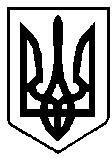 ВАРАСЬКА МІСЬКА РАДАВИКОНАВЧИЙ КОМІТЕТВАРАСЬКОЇ МІСЬКОЇ РАДИР І Ш Е Н Н Я10.02.2023					м. Вараш			№46-ПРВ-23-7111Розглянувши заяву від 17 січня 2023 року та відповідні документи -------------------------------, ----------------------------------- року народження, який проживає за адресою: ----------------------------------------------------------------, щодо звільнення його від виконання обов’язків опікуна над повнолітньою тіткою ----------------------------------, ----------------------------------------------- року народження, та заяву від 17 січня 2023 року ------------------------------------------, -------------------------------------- року народження, яка проживає за адресою: ----------------------------------------------, про можливість призначення її опікуном над повнолітньою тіткою --------------------------------------, ---------------------------------------- року народження, що страждає на стійкий психічний розлад, яка проживає за адресою: ---------------------------------------------------------------, враховуючи протокол засідання опікунської ради з питань забезпечення прав та інтересів повнолітніх осіб, які потребують опіки або піклування № 7111-ПТ-22-7111-23 від 07 лютого 2023 року, відповідно до частини першої статті 56, частини першої статті 60, статті 75 Цивільного кодексу України, частини першої статті 300 Цивільного процесуального кодексу України, спільного наказу Державного комітету України у справах сім’ї та молоді, Міністерства освіти України, Міністерства охорони здоров’я України, Міністерства праці та соціальної політики України від 26 травня 1999 року №34/166/131/88 «Про затвердження Правил опіки та піклування», зареєстрованого в Міністерстві юстиції України 17 червня 1999 року за №387/3680, керуючись підпунктом 4 пункту «б» частини першої статті 34, 2частиною шостою статті 59 Закону України «Про місцеве самоврядування в Україні», виконавчий комітетВИРІШИВ:Затвердити подання до Володимирецького районного суду Рівненської області щодо звільнення від виконання обов’язків опікуна ----------------------------------------------------------------- над повнолітньою тіткою ------------------------------------- та про доцільність призначення нового опікуна в особі ---------------------------------------- над повнолітньою тіткою ------------------------------------------------, у разі визнання останньої недієздатною (7110-По-03-23 додається).Контроль за виконанням даного рішення покласти на заступника міського голови з питань діяльності виконавчих органів ради Хондоку Романа.Міський голова								Олександр МЕНЗУЛПро затвердження подання щодо звільнення від виконання обов’язків опікуна -----------------. та доцільності призначення нового опікуна в особі -------------